Those Were The DaysOriginal Russian song Fomin and Podrevsky.English version Gene Raskin 1960’s (as recorded by Mary Hopkins 1968)or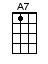 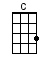 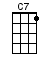 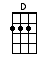 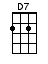 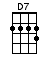 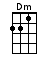 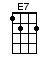 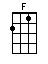 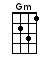 INTRO:  / 1 2 / 1 2 /                          [Dm] Once upon a time there was a [Dm] tavern 2 / 1 2 /[D7] Where we used to raise a glass or [Gm] two 2 / 1 2Re-[Gm]member how we laughed away the [Dm] hours 2 / 1 2And [E7] think of all the great things we would [A7] do 2 / 1 2 / 1CHORUS:Those were the [Dm] days my friend, we [D7] thought they'd [Gm] never endWe'd sing and [C] dance, for-[C7]ever and a [F] day [F]We'd live the [Gm] life we’d choose, we'd fight and [Dm] never lose[Dm] For we were [A7] young, and sure to have our [Dm] way [Dm]La la la [Dm] di, di-di, di [D7] di-di [Gm] di, di-diDi di di [A7] di, di di-di di-di [Dm] di [Dm] 2 / 1 2 / 1 2 /[Dm] Then the busy years went rushing [Dm] by us 2 / 1 2We [D7] lost our starry notions on the [Gm] way 2 / 1 2 /[Gm] If by chance I'd see you in the [Dm] tavern 2 / 1 2We'd [E7] smile at one another and we'd [A7] say 2 / 1 2 / 1CHORUS:Those were the [Dm] days my friend, we [D7] thought they'd [Gm] never endWe'd sing and [C] dance, for-[C7]ever and a [F] day [F]We'd live the [Gm] life we’d choose, we'd fight and [Dm] never lose[Dm] Those were the [A7] days, oh yes, those were the [Dm] daysLa la la [Dm] di, di-di, di [D7] di-di [Gm] di, di-diDi di di [A7] di, di di-di di-di [Dm] di [Dm] 2 / 1 2 / 1 2 /[Dm] Just tonight I stood before the [Dm] tavern 2 / 1 2 /[D7] Nothing seemed the way it used to [Gm] be 2 / 1 2 /[Gm] In the glass I saw a strange re-[Dm]flection 2 / 1 2 /[E7] Was that lonely woman really [A7] me? 2 / 1 2 / 1CHORUS:Those were the [Dm] days my friend, we [D7] thought they'd [Gm] never endWe'd sing and [C] dance, for-[C7]ever and a [F] day [F]We'd live the [Gm] life we’d choose, we'd fight and [Dm] never lose[Dm] Those were the [A7] days, oh yes, those were the [Dm] days [Dm]La da da [Dm] da, da da, la [D7] da da [Gm] la, da-daLa da da [C] da, la [C7] da da da da [F] da [F]La da da [Gm] da, da-da, la da da [Dm] da, da-da[Dm] La da da [A7] da, la da da da da [Dm] da [Dm] 2 / 1 2 / 1 2 /[Dm] Through the door there came familiar [Dm] laughter 2 / 1 2I [D7] saw your face and heard you call my [Gm] name 2 / 1 2 /[Gm] Oh my friend we're older but no [Dm] wiser 2 / 1 2For [E7] in our hearts the dreams are still the [A7] same 2 / 1 2 / 1CHORUS:Those were the [Dm] days my friend, we [D7] thought they'd [Gm] never endWe'd sing and [C] dance, for-[C7]ever and a [F] day [F]We'd live the [Gm] life we’d choose, we'd fight and [Dm] never lose[Dm] Those were the [A7] days, oh yes, those were the [Dm] daysLa da da [Dm] da, da da, la [D7] da da [Gm] la, da-daLa da da [C] da, la [C7] da da da da [F] da [F]La da da [Gm] da, da-da, la da da [Dm] da, da-da[Dm] La da da [A7] da, la da da da da [Dm] da, la da da da da[F] Da, la da da da [Gm] da, la la la la la [D] laorwww.bytownukulele.ca